Załącznik nr 2AROPS.V.5.4.2024                                                 Formularz ofertowy - CZĘŚĆ IZamawiający:Województwo Lubuskie - Regionalny Ośrodek Polityki Społecznej w Zielonej GórzeAl. Niepodległości 3665-042 Zielona GóraWykonawca:………………………………(pełna nazwa/firma, adres, w zależności od podmiotu: NIP/PESEL, KRS/CEiDG)reprezentowany przez:…………………………………(imię, nazwisko, stanowisko/podstawa do reprezentacji)FORMULARZ OFERTOWY  w ramach postępowania p.n.:                    Wykonanie usługi noclegowo-restauracyjnej wraz z zapewnieniem sali warsztatowej w podziale na części:Część I: Wykonanie usługi noclegowo-restauracyjna wraz z zapewnieniem sali warsztatowej tj. zapewnienie noclegu, wyżywienia oraz sali warsztatowej na potrzeby dwóch dwudniowych spotkań dla grup po 15 osób;Część II: Wykonanie usługi noclegowo-restauracyjna wraz z zapewnieniem sali warsztatowej tj. zapewnienie noclegu, wyżywienia oraz sali warsztatowej na potrzeby dwóch dwudniowych spotkań dla grup po 20 osób;Informacje dotyczące Wykonawcy Składamy ofertę w zakresie zrealizowania przedmiotu zamówienia zgodnie ze Specyfikacją Warunków Zamówienia (SWZ) określoną dla niniejszego postępowania.Oświadczamy, że zapoznaliśmy się ze Specyfikacją Warunków Zamówienia (SWZ) oraz wyjaśnieniami  i zmianami SWZ udostępnionymi przez Zamawiającego i uznajemy się za związanych określonymi w nich postanowieniami.Oferujemy zrealizowanie przedmiotu zamówienia za cenę:Przedmiot zamówienia zamierzamy wykonać samodzielnie* – przy udziale podwykonawców*(*niepotrzebne skreślić)Wypełnić poniższą tabelę w przypadku wykonania zamówienia przez podwykonawców.Powierzenie wykonania części zamówienia podwykonawcom nie zwalnia Wykonawcy z odpowiedzialności za należyte wykonanie tego zamówienia.Na podstawie art. 225 ustawy z dnia 11 września 2019 r. ustawy Pzp (Dz. U. Z 2022 r. poz. 1710 ze zm.) oświadczam/oświadczamy, że wybór mojej/naszej oferty:nie prowadzi do powstania u Zamawiającego obowiązku podatkowego*prowadzi do powstania u Zamawiającego obowiązku podatkowego*Nazwa (rodzaj) towaru lub usługi, których dostawa lub świadczenie będzie prowadzić do jego powstania: ..........................................................................…………………………………..Wartość towaru lub usługi bez kwoty podatku: ……….........…………………………..……………………………..Stawka podatku od towarów i usług, która zgodnie z wiedzą wykonawcy, będzie miała zastosowanie…………………………………………………………………Niniejszym zobowiązujemy się zrealizować przedmiot zamówienia w terminie wskazanym w SWZ.Jesteśmy związani ofertą przez okres wskazany w SWZ. Akceptujemy warunki płatności określone przez Zamawiającego w SWZ.We wskazanej powyżej cenie brutto oferty uwzględniliśmy wszystkie koszty bezpośrednie i pośrednie, jakie uważamy za niezbędne do poniesienia dla terminowego i prawidłowego wykonania przedmiotu zamówienia, zysk oraz wszystkie wymagane przepisami podatki i opłaty, a w szczególności podatek VAT zgodnie z obowiązującymi przepisami. W  cenie brutto oferty uwzględniliśmy wszystkie posiadane informacje o przedmiocie zamówienia, a szczególnie informacje, wymagania i warunki podane przez Zamawiającego w SWZ i załącznikach do SWZ oraz w wyjaśnieniach i zmianach SWZ i załączników do SWZ.Podane przez nas wszystkie ceny pozostaną stałe tzn. nie ulegną zmianie przez cały okres realizacji (wykonywania) przedmiotu zamówienia.Oświadczamy, że dane zawarte w załączonych do oferty oświadczeniach lub dokumentach, są aktualne na dzień składania ofert.W pełni i bez żadnych zastrzeżeń akceptujemy warunki projektu umowy wraz z załącznikami na wykonanie zamówienia zapisane w SWZ wraz z załącznikami i w przypadku wyboru naszej oferty zobowiązujemy się do zawarcia umowy na proponowanych w nim warunkach.Wszystkie wymagane w niniejszym postępowaniu o udzieleni zamówienia publicznego oświadczenia składamy ze świadomością odpowiedzialności karnej za składanie fałszywych oświadczeń w celu uzyskania korzyści majątkowych.Dane osobowe przekazane w ofercie oraz załącznikach są przetwarzane i udostępnione Zamawiającemu zgodnie z art. 28 Rozporządzenia Parlamentu Europejskiego i Rady (UE) 2016/679.Spełniliśmy obowiązek informacyjny wobec osób fizycznych w zakresie udostępnienia ich danych Zamawiającemu oraz jawności tych danych w ramach przepisów Prawo Zamówień Publicznych.Przyjmujemy do wiadomości i akceptujemy zapisy klauzuli informacyjnej RODO.Akceptujemy formę przekazania informacji o wyniku niniejszego postępowania za pośrednictwem Platformy.elektroniczny podpis osoby/ osób uprawnionych do wystąpienia w imieniu Wykonawcy*Formularz ofertowy musi być podpisany kwalifikowanym podpisem elektronicznym lub podpisem zaufanym lub podpisem osobistym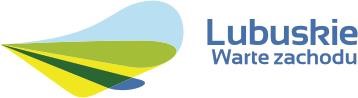 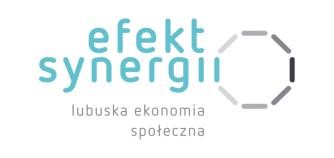 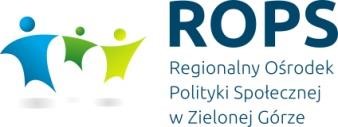 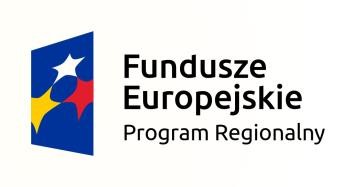 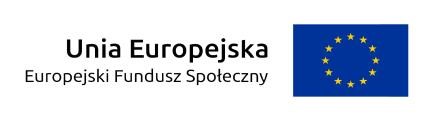 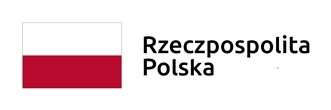 Nazwa:Adres:Województwo:NIP:REGON:KRS:Osoba(-y) wyznaczona(-e) do kontaktów:Telefon:E-mail:Wykonawca jest :  (zaznaczyć jeżeli dotyczy)mikroprzedsiębiorstwem małym przedsiębiorstwemśrednim przedsiębiorstwemOferujemy wykonanie usługi będącej przedmiotem zamówienia nr  ROPS.V.5.4.2024 zgodnie z wymogami SWZ dla CZĘŚCI   I:Wykonanie usługi noclegowo-restauracyjna wraz z zapewnieniem sali warsztatowej tj. zapewnienie noclegu, wyżywienia oraz sali warsztatowej na potrzeby dwóch dwudniowych spotkań dla grup po 15 osób;Oferujemy wykonanie usługi będącej przedmiotem zamówienia nr  ROPS.V.5.4.2024 zgodnie z wymogami SWZ dla CZĘŚCI   I:Wykonanie usługi noclegowo-restauracyjna wraz z zapewnieniem sali warsztatowej tj. zapewnienie noclegu, wyżywienia oraz sali warsztatowej na potrzeby dwóch dwudniowych spotkań dla grup po 15 osób;Oferujemy wykonanie usługi będącej przedmiotem zamówienia nr  ROPS.V.5.4.2024 zgodnie z wymogami SWZ dla CZĘŚCI   I:Wykonanie usługi noclegowo-restauracyjna wraz z zapewnieniem sali warsztatowej tj. zapewnienie noclegu, wyżywienia oraz sali warsztatowej na potrzeby dwóch dwudniowych spotkań dla grup po 15 osób;WARTOŚĆ USŁUGI dla Części I [ZŁ] BRUTTOWARTOŚĆ USŁUGI dla Części I [ZŁ] BRUTTOKryteriumCENA 100 %Cena za 1 ( jednego ) uczestnika w 1( jednym ) dwudniowym spotkaniuWysokość podatku VAT ( %) …………………………………………………………….Lp.NazwapodwykonawcówCzęść zamówienia, których wykonanie Wykonawcazamierza powierzyć podwykonawcom